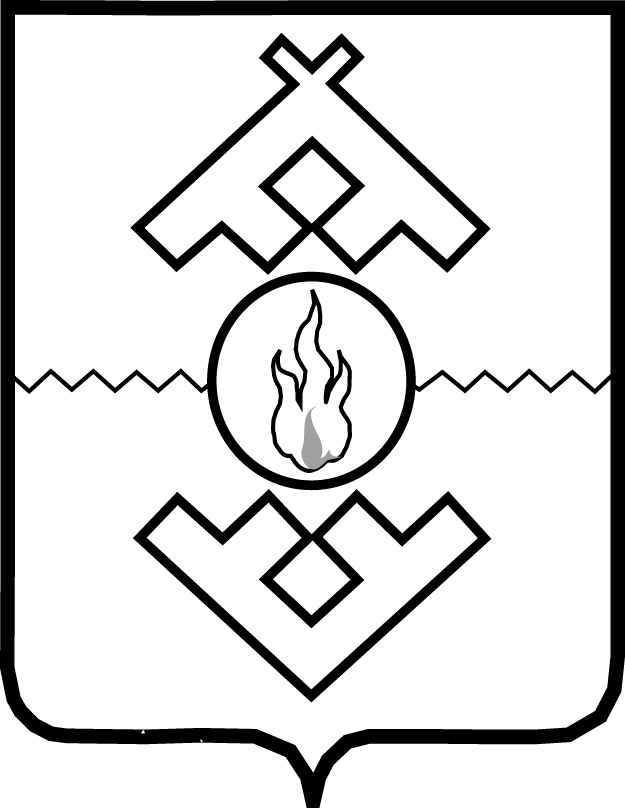 Департамент образования, культуры и спорта Ненецкого автономного округаПРИКАЗот 25 июля 2016 г. № 66г. Нарьян-МарО внесении изменений в приказДепартамента образования, культуры и спортаНенецкого автономного округа от 31.05.2016 № 41Руководствуясь Правилами определения требований к отдельным видам товаров, работ, услуг (в том числе предельных цен товаров, работ, услуг), закупаемым главными распорядителями средств окружного бюджета (включая подведомственные им казенные и бюджетные учреждения), органом управления Территориального фонда обязательного медицинского страхования Ненецкого автономного округа, утвержденных постановлением Администрации Ненецкого автономного округа от 30.12.2015 № 477-п, ПРИКАЗЫВАЮ:1. Утвердить изменения в приказ Департамента образования, культуры и спорта Ненецкого автономного округа от 31.06.2016 № 41 
«Об утверждении Перечня отдельных видов товаров, работ, услуг, закупаемых Департаментом образования, культуры и спорта Ненецкого автономного округа и подведомственными ему казенными и бюджетными учреждениями, устанавливающий требования к отдельным видам товаров, работ, услуг, их потребительские свойства (том числе качество) и иные характеристики (в том числе предельные цены товаров, работ, услуг)», согласно Приложению.2. Настоящий приказ вступает в силу со дня его официального опубликования.Исполняющий обязанности руководителя Департаментаобразования, культуры и спорта Ненецкого автономного округа                                                     М.Ю. СмаровозПриложение к приказу Департамента образования, культуры и спорта Ненецкого автономного округа от 25.07.2016 № 66«О внесении изменений в приказДепартамента образования, культуры и спорта Ненецкого автономного округа 
от 31.05.2016 № 41»Изменения в приказ Департамента образования, культуры и спорта Ненецкого автономного округаот 31.05.2016 № 411. Пункт 1.1. Перечня отдельных видов товаров, работ, услуг, закупаемых Департаментом образования, культуры и спорта Ненецкого автономного округа и подведомственными ему казенными и бюджетными учреждениями, устанавливающий требования к отдельным видам товаров, работ, услуг, их потребительские свойства (том числе качество) и иные характеристики (в том числе предельные цены товаров, работ, услуг), утвержденного приказом Департамента образования, культуры и спорта Ненецкого автономного округа от 31.05.2016 № 41 «Об утверждении Перечня отдельных видов товаров, работ, услуг, закупаемых Департаментом образования, культуры и спорта Ненецкого автономного округа и подведомственными ему казенными и бюджетными учреждениями, устанавливающий требования к отдельным видам товаров, работ, услуг, их потребительские свойства (том числе качество) и иные характеристики (в том числе предельные цены товаров, работ, услуг)» (далее – Перечень отдельных видов товаров, работ, услуг), изложить в следующей редакции:«».2. Пункт 2 Перечня отдельных видов товаров, работ, услуг изложить в следующей редакции:«                                                                                                                                                                                                          ».3. Пункт 3 Перечня отдельных видов товаров, работ, услуг изложить в новой редакции:«       »._____________1.1.30.02.12Ноут-букНе установ-леноНе установ-леноТип и частота процес-сораНе установ-леноТип и частота процес-сораТактовая частота: не менее 1,3 Гигагерц;
Количество ядер: не менее 2 (двух)нет-Размер и тип экранаРазмер и тип экранаРазмер экрана по диагонали – не менее 15 дюймов;
Аппаратное разрешение: не менее 1366x768 пикселей;
Поверхность экрана: матовая/глянцеваянет-Размер опера-тивной памятиРазмер оператив-ной памятиТип памяти: поколение DDR3 или выше;
Объем: не менее 2048 МБ.нет-Тип жестко-го дискаТип жесткого дискаЕмкость: не менее 250 Гигабайт;нет-Тип видео-адаптераТип видео-адаптераИнтегрированный графический контроллернет-Тип видео-адаптераТип видео-адаптераИнтегрированный графический контроллернет-Тип видео-адаптераТип видео-адаптераИнтегрированный графический контроллернет-Наличие модулей Wi-Fi, Bluetoothподдер-жки 3G (UMTS)Наличие модулей Wi-Fi, Bluetooth, поддержки 3G (UMTS)Сетевой контроллер Ethernet 10/100/1000 
Встроенный модуль Wi-Fi с поддержкой стандартов 802.11b/g/n: наличие;
Встроенный модуль BluetoothнетНаличие модулей Wi-Fi, Bluetoothподдер-жки 3G (UMTS)Наличие модулей Wi-Fi, Bluetooth, поддержки 3G (UMTS)Сетевой контроллер Ethernet 10/100/1000 
Встроенный модуль Wi-Fi с поддержкой стандартов 802.11b/g/n: наличие;
Встроенный модуль BluetoothнетНаличие модулей Wi-Fi, Bluetoothподдер-жки 3G (UMTS)Наличие модулей Wi-Fi, Bluetooth, поддержки 3G (UMTS)Сетевой контроллер Ethernet 10/100/1000 
Встроенный модуль Wi-Fi с поддержкой стандартов 802.11b/g/n: наличие;
Встроенный модуль BluetoothнетПреду-становленное прог-раммное обеспе-чениеПредуста-новленное програм-мное обеспече-ниеУстановленная ОС не ниже Windows 8нетВес, время работыВес, время работыВремя автономной работы от батареи: не менее 6 (шести) часов.
Вес с батареей: не более 2,5 кгнетОпти-ческий приводОптичес-кий приводОпционально: DVDRW, BDRWнет383рубльПре-дельная ценаПре-дельная ценаНе более 30000нет2.30.02.15Машины вычислительные электронные цифровые прочие, содержащие или не содержащие в одном корпусе одно или два из следующих устройств для автоматической обработки данных: запоминающиеМашины вычислительные электронные цифровые прочие, содержащие или не содержащие в одном корпусе одно или два из следующих устройств для автоматической обработки данных: запоминающиеМашины вычислительные электронные цифровые прочие, содержащие или не содержащие в одном корпусе одно или два из следующих устройств для автоматической обработки данных: запоминающиеМашины вычислительные электронные цифровые прочие, содержащие или не содержащие в одном корпусе одно или два из следующих устройств для автоматической обработки данных: запоминающиеМашины вычислительные электронные цифровые прочие, содержащие или не содержащие в одном корпусе одно или два из следующих устройств для автоматической обработки данных: запоминающиеМашины вычислительные электронные цифровые прочие, содержащие или не содержащие в одном корпусе одно или два из следующих устройств для автоматической обработки данных: запоминающиеМашины вычислительные электронные цифровые прочие, содержащие или не содержащие в одном корпусе одно или два из следующих устройств для автоматической обработки данных: запоминающиеМашины вычислительные электронные цифровые прочие, содержащие или не содержащие в одном корпусе одно или два из следующих устройств для автоматической обработки данных: запоминающиеМашины вычислительные электронные цифровые прочие, содержащие или не содержащие в одном корпусе одно или два из следующих устройств для автоматической обработки данных: запоминающиеДолжности категории «Руководители»: Руководитель, Заместитель руководителя, главный бухгалтерДолжности категории «Руководители»: Руководитель, Заместитель руководителя, главный бухгалтерДолжности категории «Руководители»: Руководитель, Заместитель руководителя, главный бухгалтерДолжности категории «Руководители»: Руководитель, Заместитель руководителя, главный бухгалтерДолжности категории «Руководители»: Руководитель, Заместитель руководителя, главный бухгалтерДолжности категории «Руководители»: Руководитель, Заместитель руководителя, главный бухгалтерДолжности категории «Руководители»: Руководитель, Заместитель руководителя, главный бухгалтерДолжности категории «Руководители»: Руководитель, Заместитель руководителя, главный бухгалтерДолжности категории «Руководители»: Руководитель, Заместитель руководителя, главный бухгалтерДолжности категории «Руководители»: Руководитель, Заместитель руководителя, главный бухгалтерДолжности категории «Руководители»: Руководитель, Заместитель руководителя, главный бухгалтер2.1.30.02.15Персональ-ный ком-Не установ-леноНе установ-леноТип и частота процес-сораНе установ-леноТип и частота процес-сораТактовая частота: не менее 2,5 Гигагерц, 
Количество ядер: не менее 2 (двух)нет-пью-тер/ моно-блокРазмер и тип экранаРазмер и тип экрана/мо-нитораНе менее 21 дюйманетРазмер и тип экранаРазмер и тип экрана/мо-нитораНе менее 21 дюйманетРазмер опера-тивной памятиРазмер оператив-ной памятиОбъем: не менее 4 (четырёх) Гигабайт;нетТип жестко-го дискаТип жестокого дискаHDD и/или SSD Cache/SSD, объем не менее 500 ГБнетТип видео-адаптераТип видео-адаптераВнешний и/ или встроенныйнетПред-уста-новлен-ное прог-раммное обеспе-чениеПредуста-новленное програм-мное обеспече-ниеУстановленная ОС не ниже Windows 7нетПред-уста-новлен-ное прог-раммное обеспе-чениеПредуста-новленное програм-мное обеспече-ниеУстановленная ОС не ниже Windows 7нетОптиче-ский приводОптичес-кий приводОпционально: DVDRW, BDRWнет383рубльПре-дельная ценаПре-дельная ценаНе более 60000нетДолжности категории «специалисты»Должности категории «специалисты»Должности категории «специалисты»Должности категории «специалисты»Должности категории «специалисты»Должности категории «специалисты»Должности категории «специалисты»Должности категории «специалисты»Должности категории «специалисты»Должности категории «специалисты»Должности категории «специалисты»2.2.30.02.15Пер-со-наль-ный ком-пью-тер/ моно-блокТип и частота процес-сораНе установ-леноТип и частота процес-сораТактовая частота: не менее 1,9 Гигагерц, 
Количество ядер: не менее 2 (двух)нетРазмер и тип экранаРазмер и тип экрана/мо-нитораНе менее 21 дюйманетРазмер опера-тивной памятиРазмер оператив-ной памятиОбъем: не менее 4 (четырёх) Гигабайт;нетТип жест-кого дискаТип жест-кого дискаHDD и/или SSD Cache/SSD, объем не менее 500 ГБнетТип видео-адаптераТип видео-адаптераВнешний и/ или встроенныйнетПреду-стано-вленное прог-раммное обеспе-чениеПредуста-новленное програм-мное обеспече-ниеУстановленная ОС не ниже Windows 7нетОпти-ческий приводОпти-ческий приводОпционально: DVDRW, BDRWнет383рубльПре-дельная ценаПре-дельная ценаНе более 55000нет3.30.02.16Устройства ввода/вывода данных, содержащие или не содержащие в одном корпусе запоминающие устройства. Пояснения по требуемой продукции: принтеры, сканеры, многофункциональные устройстваУстройства ввода/вывода данных, содержащие или не содержащие в одном корпусе запоминающие устройства. Пояснения по требуемой продукции: принтеры, сканеры, многофункциональные устройстваУстройства ввода/вывода данных, содержащие или не содержащие в одном корпусе запоминающие устройства. Пояснения по требуемой продукции: принтеры, сканеры, многофункциональные устройстваУстройства ввода/вывода данных, содержащие или не содержащие в одном корпусе запоминающие устройства. Пояснения по требуемой продукции: принтеры, сканеры, многофункциональные устройстваУстройства ввода/вывода данных, содержащие или не содержащие в одном корпусе запоминающие устройства. Пояснения по требуемой продукции: принтеры, сканеры, многофункциональные устройстваУстройства ввода/вывода данных, содержащие или не содержащие в одном корпусе запоминающие устройства. Пояснения по требуемой продукции: принтеры, сканеры, многофункциональные устройстваУстройства ввода/вывода данных, содержащие или не содержащие в одном корпусе запоминающие устройства. Пояснения по требуемой продукции: принтеры, сканеры, многофункциональные устройстваУстройства ввода/вывода данных, содержащие или не содержащие в одном корпусе запоминающие устройства. Пояснения по требуемой продукции: принтеры, сканеры, многофункциональные устройстваУстройства ввода/вывода данных, содержащие или не содержащие в одном корпусе запоминающие устройства. Пояснения по требуемой продукции: принтеры, сканеры, многофункциональные устройства3.1.30.02.16Мно-го-функ-цио-нальное уст-ройст-во МФУ А4Не установ-леноНе установ-леноМетод печати (струй-ный/ла-зерный  для принте-ра/мно-гофун-кцио-наль-ного устрой-ства)Не уста-новленоМетод печати (струйный/лазер-ный - для принтера/многофункционального устройства)Лазерныйнет3.1.Метод печати (струй-ный/ла-зерный  для принте-ра/мно-гофун-кцио-наль-ного устрой-ства)Метод печати (струйный/лазер-ный - для принтера/многофункционального устройства)ЛазерныйнетРазре-шение скани-рования (для сканера/многофункционального устрой-ства), цветность (цветной/черно-белый)Разрешение сканирования (для сканера/многофункцио-нального устройства), цветность (цветной/черно-белый)Не менее 600х600, Цветность печати - черно-белыйнетСко-рость печати/скани-рованияСкорость печати/сканированияСкорость печати не менее 27 листов в минуту/ Скорость черно-белого сканирования не менее 14 листов в минутунетНаличие допол-нительных модулей и интер-фейсов (сетевой интерфейс, устройства чтения карт памяти и т.д.)Наличие дополни-тельных модулей и интерфейсов (сетевой интерфейс, устройства чтения карт памяти и т.д.)Модуль двусторонней печати, сетевой интерфейс Ethernet, модуль поточного сканированиянет383рубльПре-дельная ценаПредельная ценаНе более 30000нет3.230.02.16Ла-зер-ный прин-тер моно-хром-ный А4Не установ-леноНе установ-леноМетод печати (струйный/лазерный - для принте-ра/много-функцио-нального устрой-ства)Не уста-нов-леноМетод печати (струйный/лазер-ный - для принтера/много-функционального устройства)ЛазерныйнетРазре-шение скани-рования (для сканера/многофунк-циональ-ного устрой- ства), цвет-ность (цвет-ной/черно-белый)Разрешение, цветность (цветной/черно-белый)Разрешение для черно-белой печати не менее 600х600, Цветность печати - черно-белыйнетСкорость печати/скани-рованияСкорость печатиСкорость односторонней печати А4 не менее 28 листов в минутунетНаличие допол-нительных модулей и интер-фейсов (сетевой интерфейс, устройства чтения карт памяти и т.д.)Наличие дополнительных модулей и интерфейсов (сетевой интерфейс, устройства чтения карт памяти и т.д.)Интерфейс USBнет383рубльПре-дельная ценаПредельная ценаНе более 18000нет